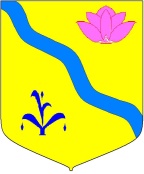 ДУМА КИРОВСКОГО МУНИЦИПАЛЬНОГО РАЙОНАПРИМОРСКОГО КРАЯ  (шестой созыв)Р Е Ш Е Н И Е21.12.2022                               пгт. Кировский 			                  № 306На основании статьи 17 Устава Кировского муниципального района, принятого решением Думы Кировского муниципального района от 08.07.2005 года № 126, Дума Кировского муниципального районаР Е Ш И Л А:1. Принять решение Думы района «О внесении изменений в решение Думы Кировского муниципального района от 29.08.2019 № 195-НПА «Положение «Об оплате труда лиц, замещающих муниципальные должности, муниципальных служащих Кировского муниципального района»2.Направить принятое решение главе Кировского муниципального района - главе администрации Кировского муниципального района для подписания и обнародования.3.Контроль за исполнением настоящего решения возложить на постоянную комиссию по бюджетно-налоговой политике, финансам и землепользованию Думы Кировского муниципального района (Головкин).4. Настоящее решение вступает в силу со дня его принятия. Председатель Думы 						             М.Ю. Хуторной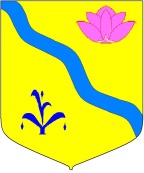 ДУМА КИРОВСКОГО  МУНИЦИПАЛЬНОГО РАЙОНАПРИМОРСКОГО КРАЯ (шестой созыв)Р Е Ш Е Н И Е21.12.2022                               пгт. Кировский 			                №98-НПАРуководствуясь Бюджетным кодексом РФ, статьей 12 Закона Приморского края от 04.06.2007 № 82-КЗ «О муниципальной службе в Приморском крае», постановлением Правительства РФ от 18.09.2006 № 573 «О предоставлении социальных гарантий гражданам, допущенным к государственной тайне на постоянной основе, и сотрудникам структурных подразделений по защите государственной тайны», постановлением Правительства Приморского края от 12.12.2022 № 857-пп «Об иных дотациях в целях поощрения муниципальных образований за рост налоговых доходов в отчетном периоде и (или) за достижение наилучших показателей по отдельным направлениям деятельности в 2022 году», Дума Кировского муниципального районаРЕШИЛА: 	1. Внести в Положение об оплате труда лиц, замещающих муниципальные должности, муниципальных служащих Кировского муниципального района, утвержденное решением Думы Кировского муниципального района от 29.08.2019 № 195-НПА,  следующие изменения:1.1. Пункт 3.9 статьи 3 «Оплата труда муниципальных служащих Кировского муниципального района» дополнить абзацами следующего содержания:«В случае дифференциации ежемесячного денежного поощрения муниципального служащего конкретный размер ежемесячного денежного поощрения по соответствующей должности муниципальной службы устанавливается нанимателем (работодателем) в зависимости от полномочий, задач и функций соответствующего органа в пределах установленного фонда оплаты труда.Приказ (распоряжение), которым установлено ежемесячное денежное поощрение, объявляется муниципальному служащему под роспись.Конкретный размер ежемесячного денежного поощрения устанавливается каждому муниципальному служащему персонально.».1.2. Дополнить статью 3 «Оплата труда муниципальных служащих Кировского муниципального района» пунктом 3.11 следующего содержания: «3.11. Оплата труда муниципальных служащих исполняющих отдельные государственные полномочия, осуществляется в пределах средств краевых субвенций, полученных из бюджета Приморского края на их содержание.».1.3. Дополнить статьей 4.1 следующего содержания:«Статья 4.1 Премия за выполнение особо важных и сложных заданий по итогам работы за год 4.1.1 Премия за выполнение особо важных и сложных заданий по итогам работы за год (далее – премия по итогам работы) может выплачиваться лицам, замещающим муниципальные должности, а также муниципальным служащим Кировского муниципального района за счет предоставления из краевого бюджета  иных дотаций в целях поощрения муниципальных образований,  включая условия дополнительного материального поощрения главы муниципального образования, муниципальных служащих и иных работников органов местного самоуправления муниципального образования.4.1.2 Размер премии по итогам работы лицам, замещающим муниципальные должности,  муниципальным служащим, определяется исходя из расчета  50 процентов ежемесячного денежного содержания по советующей должности с учетом времени, фактически отработанному в учетном  периоде.На премию по итогам работы районный коэффициент и процентная надбавка за работу в местностях с особыми климатическими условиями, установленные законодательством Российской Федерации, не начисляются.4.1.3 Премия по итогам работы выплачивается муниципальным служащим на основании распоряжения руководителя органа местного самоуправления.Премия по итогам работы выплачивается лицам, замещающим муниципальные должности, на основании данного решения.Премия по итогам работы за учетный период выплачивается лицам, замещающим должности  муниципальной службы на дату подписания распоряжения  о премировании. Лицам, замещавшим должности  муниципальной службы и уволенным до подписания распоряжения о премировании премия по итогам работы не выплачивается. 1.4. Дополнить приложение 5 «Порядок выплаты ежемесячной процентной надбавки к должностному окладу за работу со сведениями, составляющими государственную тайну» пунктом 10 следующего содержания:«10. Сотрудникам структурных подразделений по защите государственной тайны дополнительно к ежемесячной процентной надбавке к должностному окладу, предусмотренной пунктом 1 Приложения 5 настоящего Порядка, выплачивается процентная надбавка к должностному окладу за стаж работы в указанных структурных подразделениях.Размер процентной надбавки к должностному окладу при стаже работы от 1 до 5 лет составляет 10 процентов, от 5 до 10 лет - 15 процентов, от 10 лет и выше - 20 процентов.В стаж работы сотрудников структурных подразделений по защите государственной тайны, дающий право на получение указанной надбавки, включается время работы в структурных подразделениях по защите государственной тайны других органов государственной власти, органов местного самоуправления и организаций.».1.5. В приложении 7 «Размер ежемесячного денежного поощрения муниципальных служащих Кировского муниципального района» разделе 3 «Администрация Кировского муниципального района» слова: заменить словами:слова:заменить словами:2. Пункт 1.3 настоящего решения  вступает в силу с момента опубликования, пункты 1.1, 1.2, 1.4 и 1.5  настоящего решения вступают в силу с 1 января 2023 года. Глава Кировского муниципального района	                            И.И. ВотяковПОЯСНИТЕЛЬНАЯ ЗАПИСКАНА ПРОЕКТ РЕШЕНИЯ ДУМЫО ВНЕСЕНИИ ИЗМЕНЕНИЙ В РЕШЕНИЕ ДУМЫКИРОВСКОГО МУНИЦИПАЛЬНОГО РАЙОНА от 29.08.2019 № 195-НПА «Положение об оплате труда лиц, замещающих муниципальные должности, муниципальных служащих Кировского муниципального района»1. Руководствуясь частью 3 статьи 136 Бюджетного кодекса РФ (отсутствие у Кировского муниципального района права устанавливать и исполнять расходные обязательства, не связанные с решением вопросов, отнесенных в том числе законами субъектов Российской Федерации к полномочиям соответствующих органов местного самоуправления), пунктом 3.11 статьи 3 предусмотрено, что оплата труда муниципальных служащих исполняющих отдельные государственные полномочия, осуществляется  за счет средств краевых субвенций, полученных из бюджета Приморского края на их содержание.2. Правилами предоставления иных дотаций в целях поощрения муниципальных образований за рост налоговых доходов, установленный по итогам исполнения бюджетов на 1 ноября 2022 года, утвержденных постановлением Правительства Приморского края, предусмотрено что иные дотации могут быть направлены в том числе на дополнительное материальное поощрение главы муниципального образования, муниципальных служащих и иных работников органов местного самоуправления муниципального образования.Представленным проектом решения предлагается дополнить Положение об оплате труда лиц, замещающих муниципальные должности, муниципальных служащих Кировского муниципального района статьей 4.1, предусматривающей выплату премии по итогам работы за год лицам, замещающих муниципальные должности и муниципальным служащим Кировского муниципального района.Размер данной премии будет определяться из расчета 50 процентов ежемесячного денежного содержания по советующей должности с учетом  времени, фактически отработанному в учетном  периоде, без учета районного коэффициента и процентной надбавки за работу в местностях с особыми климатическими условиями (лицам, работающим на момент подписания распоряжения о премировании).3. Правилами выплаты ежемесячных процентных надбавок к должностному окладу граждан, допущенных к государственной тайне на постоянной основе, и сотрудников структурных подразделений по защите государственной тайны, утвержденных постановлением Правительства РФ от 18.09.2006 № 573 «О предоставлении социальных гарантий гражданам, допущенным к государственной тайне на постоянной основе, и сотрудникам структурных подразделений по защите государственной тайны», в том числе предусмотрена дополнительная процентная надбавка к должностному окладу за стаж работы в указанных структурных подразделениях.Размер указанной надбавки зависит от  стажа работы (от 1 до 5 лет составляет 10 процентов, от 5 до 10 лет - 15 процентов, от 10 лет и выше - 20 процентов), в связи с чем, Порядок выплаты ежемесячной процентной надбавки к должностному окладу за работу со сведениями, составляющими государственную тайну дополнен пунктом, предусматривающим соответствующую выплату.4. Также учитывая фактический размер субвенций, поступающих из краевого бюджета на содержание специалистов, исполняющих отдельные государственные полномочия (административная комиссия, комиссия по делам несовершеннолетних и защите их прав, управление охраной труда, регистрация актов гражданского состояния, опека и попечительство), проектом решения предлагается установить диапазон  размера ежемесячного денежного поощрения муниципальных служащих Кировского муниципального района по должностям муниципальной службы:начальник отдела от 2 до 3 ежемесячных денежных вознаграждений;главный специалист 1 разряда от 1,5 до 3 ежемесячных денежных вознаграждений.Начальник финансового управления                                              Ю.Н. ИгнатоваФИНАНСОВО-ЭКОНОМИЧЕСКОЕ ОБОСНОВАНИЕНА ПРОЕКТ РЕШЕНИЯ ДУМЫО ВНЕСЕНИИ ИЗМЕНЕНИЙ В РЕШЕНИЕ ДУМЫКИРОВСКОГО МУНИЦИПАЛЬНОГО РАЙОНА от 29.08.2019 № 195-НПА «Положение об оплате труда лиц, замещающих муниципальные должности, муниципальных служащих Кировского муниципального района»По пункту 1 принятие предлагаемого решения дополнительных затрат из бюджета Кировского муниципального района не потребует.По пункту 2: дополнительное материальное поощрение главы муниципального образования, муниципальных служащих и иных работников органов местного самоуправления муниципального образования дополнительных затрат за счет собственных источников доходов не потребует. Выплата премии по итогам работы за год будет осуществлена за счет иных дотаций в целях поощрения муниципальных образований за рост налоговых доходов, установленный по итогам исполнения бюджетов на 1 ноября 2022 года, утвержденных постановлением Правительства Приморского края (и составит порядка 1 млн. руб.).По пункту 3 дополнительные затраты из бюджета района на дополнительную процентную надбавку к должностному окладу за стаж работы в структурных подразделениях по защите государственной тайны составят порядка 20,0 тыс. руб. в год.По пункту 4 принятие предлагаемого решения дополнительных затрат из бюджета района не потребует, так как установление диапазона размера ежемесячного денежного поощрения муниципальных служащих Кировского муниципального района по должностям муниципальной службы: начальника отдела и главного специалиста 1 разряда корректируется в связи с фактическим размером субвенций, поступающих из краевого бюджета на содержание специалистов, исполняющих отдельные государственные полномочия.Начальник финансового управления                                            Ю.Н. ИгнатоваО принятии решения Думы  района «О внесении изменений в решение Думы Кировского муниципального района от 29.08.2019 № 195-НПА «Положение «Об оплате труда лиц, замещающих муниципальные должности, муниципальных служащих Кировского муниципального района»«О внесении изменений в решение Думы Кировского муниципального района от 29.08.2019 № 195-НПА «Положение «Об оплате труда лиц, замещающих муниципальные должности, муниципальных служащих Кировского муниципального района»Принято Думой Кировского муниципального районаот  21.12.2022г. №  306Начальник отдела2,5Начальник отдела2-3Главный специалист 1 разряда2Главный специалист 1 разряда1,5-3